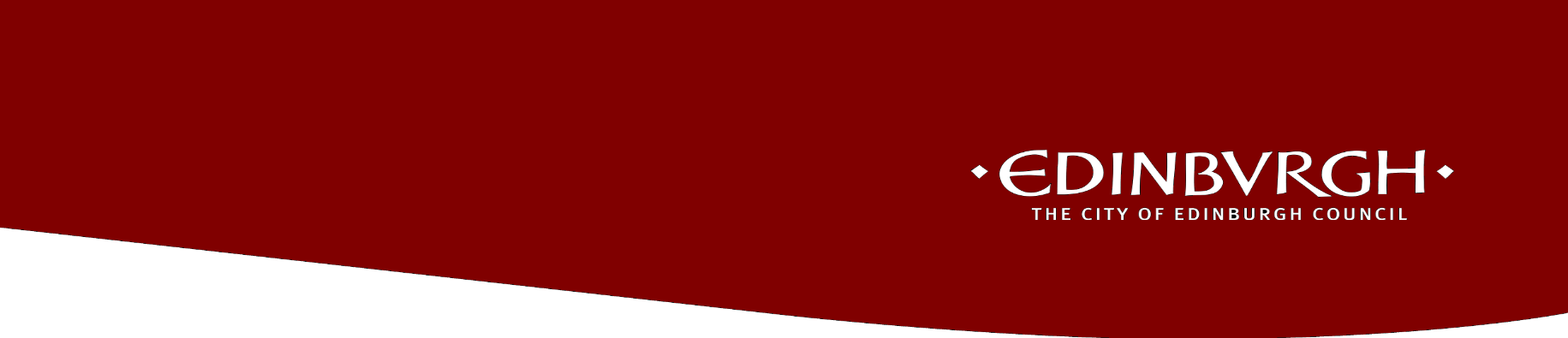 REQUISITION – SWITCH ON/OFF TRAFFIC SIGNALSThis form shall be submitted by email to the Council email address (traffic.signals@edinburgh.gov.uk) a minimum of 5 working days in advance of the required works.  This must be accompanied by an email from the respective Council Locality Office (as the Roads Authority) confirming approval for the works at the time/dates noted.   A summary of the charges associated with this service and times when the service will be in operation are as detailed below. The above costs are a flat rate and allow for CEC attendance up to 1 hour after the arranged attendance time. In instances where the switch off/on does not take place within 1 hour of the arranged time a further flat charge of £165 will be applied, with subsequent charges of £165 for every additional hour / part hour thereof. N.B. In cases where the TM is not set-up at the agreed attendance time CEC may have to leave site and revisit later; further costs may apply as per above.TRAFFIC SIGNALS SWITCH ON/OFF REQUEST DETAILSPlease fill in the table below and submit accordingly.In submitting this form, you accept that the company which you represent will be liable for the charges associated with this service as set out in the costs above.* Arranged attendance times are subject to variation due to unforeseen events. The Council shall not be held liable should the arranged times not be met.Day of WeekOperational TimesCost (£) Per Switch OnCost (£) Per Switch OffMonday – Friday07:00 – 17:30 hrs£165£165Monday – Friday19:00 – 20:00 hrs£330£330Saturday – Sunday07:00 – 19:00 hrs£330£330Public Holiday07:00 – 17:30 hrs£330£330Emergency (24/7) or Short notice (under 5 days)Emergency (24/7) or Short notice (under 5 days)£495£495COMPANY NAMELOCATION OF WORKS(MUST HAVE TWO STREET NAMES)PURCHASE ORDER NUMBERCONTACT NAME & TELEPHONE NUMBERDATE & TIME OF SWITCH ON/OFF *REQUESTED ‘SWITCH OFF’ DATE/TIMEREQUESTED ‘SWITCH ON’ DATE/TIMEDATE & TIME OF SWITCH ON/OFF *FROM: TO: TM PLAN ATTACHEDTTRO ATTACHEDCHARGE (£)(BASED ON THE TABLE ABOVE)£ £ TOTAL CHARGE (£)£ £ 